ST JOSEPH’S UNIVERSITY, BENGALURU -27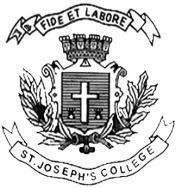 B. A, B. Sc, B. Com, B.B.A (French)– 4th SEMESTERSEMESTER EXAMINATION: April 2024(Examination conducted in May / June 2024)FH 422 – FRENCH IV(For current batch students only)Dictionary not allowed. All answers should be written as full sentences otherwise marks will be deductedTime: 2 Hours								    Max Marks: 60This paper contains ___4___ printed pages and __4__ partsPART-AI. Conjuguez les verbes entre parenthèses au subjonctif :                                                51. Vous ferez  des exercices jusqu’à ce que tu ___________ votre leçon. (Comprendre)2. Elle viendra à condition que nous ______________ notre travail. (Finir)3. Je ne pense pas qu’elle ____________ au cinéma ce soir. (Aller)4. On doute que cette partie ____________ les élections. (Gagner)5. Les enfants avaient si faim ! Je suis surprise qu’ils ne ____________ pas tout. (Manger)  II. Réécrivez la phrase avec la forme nominale des verbes soulignés :                           5    6. On a démoli les vieux bâtiments. ___________ des vieux bâtiments.7. Mon frère a été blessé à l’accident. _________ de mon frère à l’accident.8. Il faut protéger l’environnement. ____________ de l’environnement.9. Elle écrit un roman. ___________ d’un roman par elle.10. Les jeunes amours ont disparu. ____________ de jeunes amours.III. Transformez les phrases suivantes à la voix passive ou active selon le cas :           511. La souris a été mangée par le rat.12. Jeanne trouve une solution. 13. L’équipe indienne gagnera le trophée. 14. La ministre annonçait les mesures financières. 15. On lance un e-journal.  IV. Transformez les phrases suivantes au gérondif :                                                        516. Elle danse pendant qu’elle regarde la vidéo. 17. Il a mangé quand il parlait à son cousin. 18. Nous regardions la télévision pendant que nous nous couchions au lit. 19. Les étudiants lisent le document. Ils soulignent les phrases importantes. 20. Il boit du vin. Il goûte le fromage.V. Remplissez avec : pour, alors, à cause de, puisque, c’est pourquoi                        521. Cette équipe a bien préparé ses stratégies, ____________ elle a gagné le tournoi.22. Cette année, il y avait des pluies anormales ___________ des effets de réchauffement climatique.23. __________ tout le monde est parti, je peux renfermer la porte.24. ________, ton nouveau copain, il est comment ?25. L’agresseur est en prison _________ le viol d’un jeune adolescent.PART – B            VI. Traduisez en français :                                                                                                     526. An event has been announced.27. The festival takes place in December.28. You are a member of the association.29. The story lacks suspense. 30. The success of the film is largely deserved.VII. Traduisez en anglais :                                                                                                     531. On a souvent diffusé ce film à la télévision.32. Le film se termine sur un happy-ending.33. Vous allez vivre un week-end inoubliable.34. Un film pour toutes les générations.35. Ce voyage est une réalisation d’un rêve d’enfance.VIII. Compréhension : Lisez bien l’article et répondez aux questions suivantes :          5Le Festival d’Avignon est un festival annuel d’arts et du théâtre qui se déroule dans la ville d’Avignon en France chaque été au mois de juillet dans la cour du Palais des Papes est aussi dans des autres endroits de la ville. Jean Vilar, acteur, réalisateur et metteur-en-scène a fondé ce festival en 1947. C’est le plus ancien festival en existence en France. La même année, la critique d’art, Christian Zervos et le poète, Réné Char ont organisé une exposition de l’Art Modern à la chapelle principale du palais. Richard II de William Shakespeare et l’Histoire de Tobie et de Sara par Pau Claudel ont été les premières pièces de théâtre à représenter. Le Festival est géré par une organisation non-gouvernementale à partir de 1980.36. Où est-ce qu’il se déroule, le Festival d’Avignon ?37. Qui a fondé ce festival et quand ?38. Qu’est-ce que c’est le Festival d’Avignon ? 39. Au début, quelles pièces de théâtre ont été représentées ?40. Qui gère le Festival ?IX. Associez les éléments et réécrivez les deux phrases ensemble :                               5PART – CX. A. Si vous aimez lie, dites : i) quelle est votre motivation pour lire – vous cultiver, vous détendre, vous instruire, vous évader, vous émouvoir, vous évader, vous isoler des autres. ii) Quel genre de lectures préférez-vous ? iii) Quels sont vos critères et votre méthode pour choisir un livre ?   (OU)B. Faites-vous partie d’une association liée avec un loisir ou des sports ? Parlez de votre fréquentation de l’association, votre pratique de l’activité et ce que cela vous apporte.                                                                                                                            (100 mots) (10)PART – DXI. A. Présentez une chanson favorite : le nom de chanteur ou de groupe musical, le titre de la chanson, le genre de chanson. Pourquoi vous – aimez cette chanson ? Est-ce que cette chanson contient un message ? Quand est-ce que vous avez entendu cette chanson pour la première fois ? (OU)B. Vous êtes un(e) employé(e) d’une agence de voyage. Vous proposez un voyage insolite aux clients. i) type de week-end/nature de la proposition ii) description des personnes qui peuvent être intéressés iii) description des services offert.                                   (80 mots) (5)41. Haute saisona. fait/tourne des films42. Un réalisateurb. Écrire un article sur un blog43. Dans un débatc. Être adhérent44. Poster un billetd. La saison touristique la plus populaire45. Être adhérente. On discute, on échange des opinions.